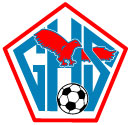 GLENDALE VARSITY SOCCER 2015NO		NAME			POSITION		GRADE0		Gage Patterson		K			1000		Nicholas Lantz		K			1201		Rob Wehmer			F			1202		Andrew Thomas		D			1103		Will Craigmyle		D			1204		Thomas Burkhardt		M/D			1205		Aaron Guilliams		D			1106		Thomas Spence		M			1007		Steven Nurnberg 		M/D			1208		Parker Hedrick		D			1210		Nick Moore			M			1211		Clay Compere		F			1012		Ross Harbach		D			1214		Nathan Howard		D			1115		Mitch Stephens 		D			0916		Stephen Bates		M			11		17		Pete Richardson		M/D			1118		Alex Locke			D			1119		Nathan Lantz			F			1220		Bobby Spence		F			1221		Sean Perryman		M			1122		Josh Call			M			1123		Louis Brown			F			1224		Cole Eise			D			1025		Seth Flattery			D			12	Head Coach		Jeff RogersAssistant Coaches	Josh Keisker, Brandon Baum, Ben Hamilton*Denotes Captains	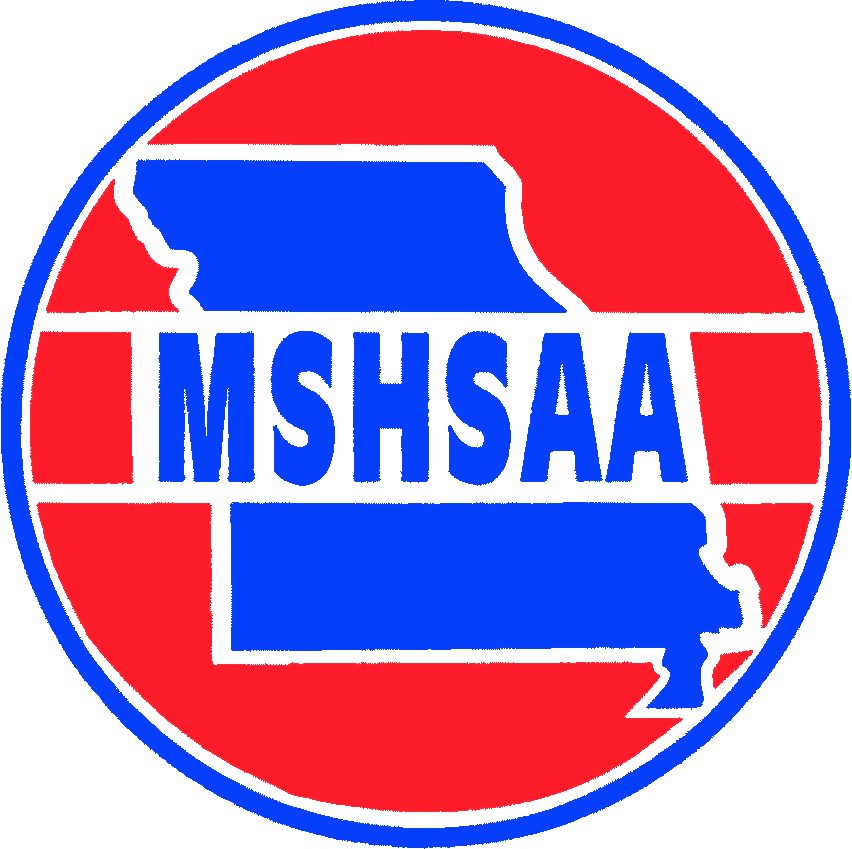 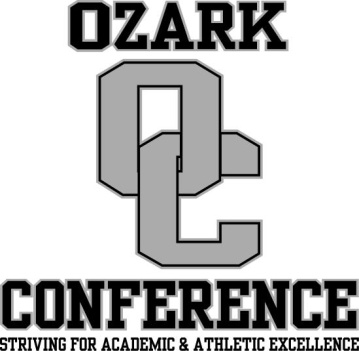 